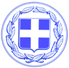                       Κως, 25 Απριλίου 2018ΔΕΛΤΙΟ ΤΥΠΟΥΘΕΜΑ : “Έργα ανάπλασης και βελτίωσης των εγκαταστάσεων στο λιμάνι της Κεφάλου.”Το Λιμενικό Ταμείο και η Δημοτική Αρχή συνεχίζουν να βελτιώνουν τις εγκαταστάσεις και τις υποδομές στα λιμάνια του νησιού.Στο Λιμάνι της Κεφάλου, στη χερσαία ζώνη, ξεκίνησε η δεύτερη φάση των έργων βελτίωσης των εγκαταστάσεων που περιλαμβάνει:α) Την αποκατάσταση του τσιμεντένιου δαπέδου στο λιμάνι (έργο που θα έχει ολοκληρωθεί εντός μιας εβδομάδας).β) Την τοποθέτηση νέων κάδων απορριμμάτων.γ) Την τοποθέτηση μιας σειράς από νέα παγκάκια κατά μήκος των εγκαταστάσεων.δ) Την εγκατάσταση νέων Πίλλαρ τροφοδοσίας των πλοίων για ρεύμα και νερό με την χρήση επαναφορτιζόμενων καρτών.Η Κως προχωρά μπροστά με έργα.Η προσπάθεια για τη διαρκή βελτίωση των λιμενικών εγκαταστάσεων στο νησί μας δεν σταματά ποτέ.Γραφείο Τύπου Δήμου Κω